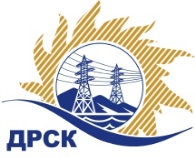 Акционерное Общество«Дальневосточная распределительная сетевая  компания»Протокол № 703/УКС -ВПпо выбору победителя по открытому запросу цен на право заключения договора на выполнение работ«Мероприятия по строительству и реконструкции  электрических сетей до 10 кВ для  технологического присоединения потребителей  (в том числе ПИР)  на территории филиала «Приморские ЭС» (д. Кирилловка, с. Голубовка)». закупка № 2171 раздел 2.1.1.  ГКПЗ 2017      ЕИС – № 31705713661  ПРИСУТСТВОВАЛИ: члены постоянно действующей Закупочной комиссии АО «ДРСК»  1-го уровня.Форма голосования членов Закупочной комиссии: очно-заочная.ВОПРОСЫ, ВЫНОСИМЫЕ НА РАССМОТРЕНИЕ ЗАКУПОЧНОЙ КОМИССИИ: О  рассмотрении результатов оценки заявок Участников.Об отклонении заявки ООО "Востокэнергосервис". О признании заявок соответствующими условиям Документации о закупке.Об итоговой ранжировке заявок.О выборе победителя закупки.РЕШИЛИ:        По вопросу № 1Признать объем полученной информации достаточным для принятия решения.Утвердить окончательные цены предложений участниковПо вопросу № 2         Отклонить заявку Участника ООО "Востокэнергосервис"  (690013, г. Владивосток, ул. Невельского, 17 оф. 92) от дальнейшего рассмотрения на основании п. 2.4.2.4 б)  Документации о закупке, как несоответствующее следующим требованиям:По вопросу № 3          Признать заявки ООО "Дальневосточная Монтажная Компания" (692135, г. Дальнереченск, ул. Кирпичная,10 Г), ООО "ЭРЛАНГ"  (690091, г. Владивосток, ул. Пологая, д. 68, оф. 405), ООО «Дальэнергострой»  (692900, г. Находка, Находкинский пр-кт, д. 7А) удовлетворяющим по существу условиям Документации о закупке и принять их к дальнейшему рассмотрению.           По вопросу № 4          Утвердить итоговую ранжировку заявок       По вопросу № 5         Признать Победителем закупки на выполнение работ «Мероприятия по строительству и реконструкции  электрических сетей до 10 кВ для  технологического присоединения потребителей  (в том числе ПИР)  на территории филиала «Приморские ЭС» (д. Кирилловка, с. Голубовка)» участника, занявшего первое место по степени предпочтительности для заказчика: ООО "ЭРЛАНГ" (690091, г. Владивосток, ул. Пологая, д. 68, оф. 405) на условиях: стоимость предложения  1 020 000.00 руб. без учета НДС  (1 203 600.00 руб. с учетом НДС). Условия оплаты: в течение 30 (тридцати) календарных дней с момента подписания актов выполненных работ, на основании предоставленных Подрядчиком счетов - фактур. Сроки выполнения работ: Дата начала работ  –  с момента подписания договора сторонами. Дата окончания работ – 04.03.2018 г. Гарантии выполненных работ: гарантия качества на все конструктивные элементы и работы, предусмотренные в Техническом задании и выполняемые Подрядчиком на объекте, в том числе на используемые строительные конструкции, материалы и оборудование составляет 3 (три) года с момента подписания актов сдачи-приемки, при условии соблюдения Заказчиком правил эксплуатации сданного в эксплуатацию объекта.Срок действия оферты: до 25.02.2018 г.исполнитель Чуясова Е.Г.Тел. 397268город  Благовещенск«12» декабря 2017 года№п/пНаименование Участника закупки и место нахожденияЦена заявки на участие в закупке, руб. 1.ООО "Дальневосточная Монтажная Компания" 
(692135, г. Дальнереченск, ул. Кирпичная,10 Г)1 090 000.00 руб. без учета НДС(1 286 200.00 руб. с учетом НДС)2.ООО "ЭРЛАНГ" 
(690091, г. Владивосток, ул. Пологая, д. 68, оф. 405)1 020 000.00 руб. без учета НДС(1 203 600.00 руб. с учетом НДС) 3.ООО «Дальэнергострой» 
(692900, г. Находка, Находкинский пр-кт, д. 7А)1 092 473.00 руб. без учета НДС(НДС не предусмотрен)4.ООО "Востокэнергосервис" 
(690013, г. Владивосток, ул. Невельского, 17 оф. 92)1 280 000.00 руб. без учета НДС(1 510 400.00 руб. с учетом НДС)Основания для отклоненияФ.И.О. экспертаУчастник не предоставил копию действующей выписки из реестра членов СРО, осуществляющих строительство в области инженерных изысканий, зарегистрированной в установленном порядке в любом субъекте РФ по форме, утверждённой Приказом Ростехнадзора от 16.02.2017 г N 58, что  не соответствует п. 6.1, п.6.4  ТЗ.Боровский А.С.Место в итоговой ранжировкеНаименование и адрес участникаЦена заявки на участие в закупке, руб.Применение приоритета в соответствии с 925-ПП1 местоООО "ЭРЛАНГ" 
(690091, г. Владивосток, ул. Пологая, д. 68, оф. 405)1 020 000.00 руб. без учета НДС(1 203 600.00 руб. с учетом НДС) нет2 местоООО "Дальневосточная Монтажная Компания" 
(692135, г. Дальнереченск, ул. Кирпичная,10 Г)1 090 000.00 руб. без учета НДС(1 286 200.00 руб. с учетом НДС)нет3 местоООО «Дальэнергострой» 
(692900, г. Находка, Находкинский пр-кт, д. 7А)1 092 473.00 руб. без учета НДС(НДС не предусмотрен)нетСекретарь Закупочной комиссии: Елисеева М.Г. _____________________________